Peshtigo Freshmen Boys Basketball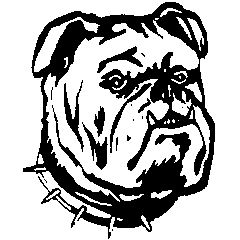 DayDateLocationOpponentTimeTuesday11/19HomeMarinette High School  5:45pmThursday11/21HomeOconto High School  5:00pmFriday12/6AwayBonduel High School  6:00pmMonday12/9HomeNotre Dame De La Baie Academy  4:15pmTuesday12/20HomeGillett High School  4:30pmFriday1/3AwaySt. Thomas Academy  5:30pmMonday1/6HomeBonduel High School  5:30pmFriday1/17AwayKingsford High School   5:30pmMonday1/20AwayGIllett High School  6:00pmTuesday1/21AwayDepere High School  5:45pmThursday1/23AwayOconto High School  6:00pmTuesday1/28HomeNotre Dame De La Baie Academy  5:00pmFriday1/31AwaySt. Thomas Academy  5:30pmMonday2/10HomeKingsford High School  5:30pmThursday2/20AwayGillett High School  6:00pmFriday2/21HomeSt. Thomas Academy  5:30pm